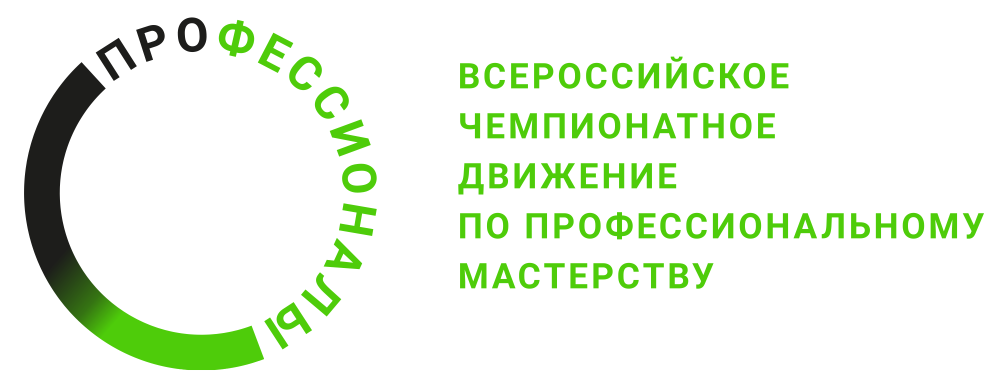 ПРОГРАММА ПРОВЕДЕНИЯОтборочного этапа чемпионата «Профессионалы»по компетенции Рекрутинг (юниорская категория)Общая информацияОбщая информацияПериод проведенияМесто проведения и адрес площадкиФИО Главного экспертаКонтакты Главного экспертаД-1 «___» _______ 2024 г.Д-1 «___» _______ 2024 г.09:00-09:30Регистрация экспертов09:30-12.30Заседание экспертов, проведение инструктажа по ОТ и ТБ обучение экспертов, определение состава жюри, распределение ролей, внесение изменений в КЗ и критерии оценки,  подписание протоколов 12:30-13.30Внесение критериев оценки в ЦСО. Блокировка. Подписание основных протоколов13:00-14.00Обед14.00-14.30Регистрация, проверка паспортов участников 14:30-16:30Знакомство участников с рабочими местами и оборудованием, нормативной и конкурсной документацией, проведение инструктажа по ОТ и ТБ. Подписание протоколов о проведении инструктажей. Сбор участников, ответы на вопросы участников и экспертов. Проведение жеребьёвки.Д1  / «___» _______ 2024 г.Д1  / «___» _______ 2024 г.08.30 – 08.45Сбор экспертов и участников, проведение инструктажа по ОТ и ТБ08.45 – 09.00Знакомство с конкурсным заданием.09.00 – 13.00Выполнение задания Модуль А. Интервью заказчика и формирование карты поиска кандидата на основе анализа рынка труда. Составление объявлений о вакансии.13.00 – 14.00Обед14.00 – 16:00Подведение итогов первого конкурсного дня. Работа экспертов. Занесение оценок в ЦСО.Д2  / «___» _______ 2024 г.Д2  / «___» _______ 2024 г.08.30 – 09.00Сбор экспертов и участников, проведение инструктажа по ОТ и ТБ09.00 – 13.00Выполнение задания Модуль Б.  Поиск кандидатов по заявке от заказчика. Приглашение на собеседование13.00 – 14.00Обед 14:00 – 16.00Подведение итогов второго конкурсного дня. Работа экспертов. Занесение оценок в ЦСО.Д3  / «___» _______ 2024 г.Д3  / «___» _______ 2024 г.08.30 – 09.00Сбор экспертов и участников, проведение инструктажа по ОТ и ТБ09.00 – 13.00Выполнение задания Модуль В.   Собеседование соискателя, на основе представленного информационно-аналитического кейса. Составление мотивационного заключения по кандидату13.00 – 14.00Обед14:00 – 17.00Подведение итогов третьего конкурсного дня. Работа экспертов. Занесение оценок и блокировка ЦСО. Подписание итоговых протоколов.